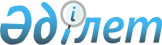 "Солтүстік Қазақстан облысы Есіл ауданы Явленка ауылдық округінің 2022-2024 жылдарға арналған бюджетін бекіту туралы" Солтүстік Қазақстан облысы Есіл ауданы мәслихатының 2021 жылғы 30 желтоқсандағы № 14/149 шешіміне өзгерістер мен толықтырулар енгізу туралыСолтүстік Қазақстан облысы Есіл ауданы мәслихатының 2022 жылғы 23 қарашадағы № 24/278 шешімі
      Солтүстік Қазақстан облысы Есіл ауданының мәслихаты ШЕШТІ:
      1. "Солтүстік Қазақстан облысы Есіл ауданының Явленка ауылдық округінің 2022-2024 жылдарға арналған бюджетін бекіту туралы" Солтүстік Қазақстан облысы Есіл ауданы мәслихатының 2021 жылғы 30 желтоқсандағы № 14/149 шешіміне келесі өзгерістер мен толықтырулар енгізілсін:
      1 тармақ жаңа редакцияда жазылсын:
       "1. Солтүстік Қазақстан облысы Есіл ауданы Явленка ауылдық округінің 2022-2024 жылдарға арналған бюджеті 1,2,3 қосымшаларға сәйкес, соның ішінде 2022 жылға келесі көлемдерде бекітілсін:
      1) кірістер - 108 130,3 мың теңге:
      салықтық түсімдер - 17 680,2 мың теңге;
      салықтық емес түсімдер - 69,6 мың теңге;
      негізгі капиталды сатудан түсетін түсімдер - 31 715,2 мың теңге;
      трансферттердің түсімдері - 58 665,3 мың теңге;
      2) шығындар - 109 311,8 мың теңге;
      3) таза бюджеттік кредиттеу - 0 мың теңге:
      бюджеттік кредиттер - 0 мың теңге;
      бюджеттік кредиттерді өтеу - 0 мың теңге;
      4) сальдо қаржы активтерімен операциялар бойынша сальдо - 0 мың теңге:
      қаржы активтерін сатып алу - 0 мың теңге;
      мемлекеттің қаржы активтерін сатудан түсетін түсімдер - 0 мың теңге;
      5) бюджет тапшылығы (профициті) - - 1 181,5 мың теңге;
      6) бюджет тапшылығын қаржыландыру (профицитін пайдалану) - 1 181,5 мың теңге:
      қарыздар түсімі - 0 мың теңге;
      қарыздарды өтеу - 0 мың теңге;
      бюджет қаражатының пайдаланылатын қалдықтары - 1 181,5 мың теңге.";
      келесі мазмұндағы 1-2 тармақпен толықтырылсын:
       "1-2. Солтүстік Қазақстан облысы Есіл ауданы Явленка ауылдық округі бюджетінің шығыстарында қаржы жылының басында қалыптасқан бюджет қаражатының бос қалдықтары есебінен 2021 қаржы жылында аудандық бюджеттен бөлінген пайдаланылмаған нысаналы трансферттерді қайтару 4 - қосымшаға сәйкес 390,3 мың теңге сомасында көзделсін.";
      келесі мазмұндағы 4-1 тармақпен толықтырылсын:
       "4-1. Солтүстік Қазақстан облысы Есіл ауданы Явленка ауылдық округінің 2022 жылға арналған бюджетінде Қазақстан Республикасының Ұлттық қорынан кепілдендірілген трансферт есебінен берілетін ағымдағы нысаналы трансферттердің көлемі көзделсін, оның ішінде:
      азаматтық қызметшілердің жекелеген санаттарының, мемлекеттік бюджет қаражаты есебінен ұсталатын ұйымдар қызметкерлерінің, қазыналық кәсіпорындар қызметкерлерінің жалақысын арттыруға.
      Қазақстан Республикасының Ұлттық қорынан кепілдендірілген трансферттер есебінен бөлу "Солтүстік Қазақстан облысы Есіл ауданының Явленка ауылдық округінің 2022-2024 жылдарға арналған бюджетін бекіту туралы" Солтүстік Қазақстан облысы Есіл ауданы мәслихатының шешімін жүзеге асыру туралы" Солтүстік Қазақстан облысы Есіл ауданының Явленка ауылдық округі әкімінің шешімімен айқындалады.";
      келесі мазмұндағы 4-2-тармақпен толықтырылсын:
       "4-2. Солтүстік Қазақстан облысы Есіл ауданы Явленка ауылдық округінің 2022 жылға арналған бюджетінде облыстық бюджеттен берілетін ағымдағы нысаналы трансферттердің көлемі көзделсін, оның ішінде:
      "Коммуникация және бұқаралық ақпарат құралдарымен өзара іс-қимыл" тақырыбы бойынша ауылдық округ әкімдерін оқытуға.
      Аталған нысаналы трансферттерді республикалық бюджеттен бөлу "Солтүстік Қазақстан облысы Есіл ауданының Явленка ауылдық округінің 2022-2024 жылдарға арналған бюджетін бекіту туралы" Солтүстік Қазақстан облысы Есіл ауданы мәслихатының шешімін жүзеге асыру туралы" Солтүстік Қазақстан облысы Есіл ауданының Явленка ауылдық округі әкімінің шешімімен айқындалады.";
      көрсетілген шешімнің 1, 4 - қосымшасы осы шешімнің 1, 2 - қосымшасына сәйкес жаңа редакцияда жазылсын.
      2. Осы шешім 2022 жылғы 1 қаңтардан бастап қолданысқа енгізіледі. Солтүстік Қазақстан облысы Есіл ауданы Явленка ауылдық округінің 2022 жылға арналған бюджеті 2022 жылғы 1 қаңтарға қалыптасқан бюджет қаражатының бос қалдықтарын бағыттау
					© 2012. Қазақстан Республикасы Әділет министрлігінің «Қазақстан Республикасының Заңнама және құқықтық ақпарат институты» ШЖҚ РМК
				
      Солтүстік Қазақстан облысы Есіл ауданымәслихатының хатшысы 

А. Бектасова
Солтүстік Қазақстан облысыЕсіл ауданы мәслихатының2022 жылғы 23 қарашадағы№ 24/278 шешіміне1 - қосымшаСолтүстік Қазақстан облысыЕсіл ауданы мәслихатының2021 жылғы 30 желтоқсандағы№ 14/149 шешіміне1 - қосымша
Санаты
Сыныбы
Кіші сыныбы
Атауы
Сомасы (мың теңге)
1) Кірістер
108 130,3
1
Салықтық түсімдер
17 680,2
01
Табыс салығы
4 100
2
Жеке табыс салығы
4 100
04
Меншiкке салынатын салықтар
13 540
1
Мүлiкке салынатын салықтар
710
3
Жер салығы
430
4
Көлiк құралдарына салынатын салық
12 400
05
Тауарларға, жұмыстарға және қызметтерге салынатын ішкі салықтар
40,2
3
Табиғи және басқа ресурстарды пайдаланғаны үшін түсімдер
40,2
2
Салықтық емес түсімдер
69,6
04
Қала, аудандық маңызы бар ауыл, кент, ауылдық округ әкімдері салатын айыппұлдар, өсімпұлдар, санкциялар, өндіріп алулар
66
1
Әкімшілік айыппұлдар, өсімпұлдар, санкциялар, өндіріп алулар
66
06
Басқа да салықтық емес түсімдер
3,6
1
Басқа да салықтық емес түсімдер
3,6
3
Негізгі капиталды сатудан түсетін түсімдер
31 715,2
03
Жерді және материалдық емес активтерді сату
31 715,2
1
Жерді сату
31 715,2
4
Трансферттердің түсімдері
58 665,3
02
Мемлекеттік басқарудың жоғары тұрған органдарынан түсетін трансферттер
58 665,3
3
Аудандардың (облыстық маңызы бар қаланың) бюджетінен трансферттер
58 665,3
Функцио-налдық топ
Бюджеттік бағдарла-малардың әкімшісі
Бағдар-лама
Атауы
Сомасы (мың теңге)
2) Шығындар
109 311,8
01
Жалпы сипаттағы мемлекеттік қызметтер
62 091,5
124
Аудандық маңызы бар қала, ауыл, кент, ауылдық округ әкімінің аппараты
62 091,5
001
Аудандық маңызы бар қала, ауыл, кент, ауылдық округ әкімінің қызметін қамтамасыз ету жөніндегі қызметтер
62 091,5
07
Тұрғын үй-коммуналдық шаруашылық
37 809
124
Аудандық маңызы бар қала, ауыл, кент, ауылдық округ әкімінің аппараты
37 809
008
Елді мекендердегі көшелерді жарықтандыру
8 527
009
Елді мекендердің санитариясын қамтамасыз ету
4 147
010
Жерлеу орындарын күтіп-ұстау және туысы жоқ адамдарды жерлеу
440
011
Елді мекендерді абаттандыру мен көгалдандыру
24 695
08
Мәдениет, спорт, туризм және ақпараттық кеңістік
1 645
124
Аудандық маңызы бар қала, ауыл, кент, ауылдық округ әкімінің аппараты
1 645
028
Жергілікті деңгейде дене шынықтыру-сауықтыру және спорттық іс-шаралар өткізу
1 645
12
Көлік және коммуникация
7 376
124
Аудандық маңызы бар қала, ауыл, кент, ауылдық округ әкімінің аппараты
7 376
013
Аудандық маңызы бар қалаларда, ауылдарда, ауыліштерінде, ауылдық округтерде автомобиль жолдарының жұмыс істеуін қамтамасыз ету
7 376
15
Трансферттер
390,3
124
Аудандық маңызы бар қала, ауыл, кент, ауылдық округ әкімінің аппараты
390,3
048
Пайдаланылмаған (толық пайдаланылмаған) нысаналы трансферттерді қайтару
390,3
3) Таза бюджеттік кредиттеу
0
Бюджеттік кредиттер
0
Бюджеттік кредиттерді өтеу
0
4) Қаржы активтермен операциялар бойынша сальдо
0
Қаржылық активтерді сатып алу
0
Мемлекеттің қаржы активтерін сатудан түсетін түсімдер
0
5) Бюджет тапшылығы (профициті)
-1 181,5
6) Тапшылық орнын қаржыландыру (бюджет профицитін пайдалану)
1 181,5
7
Қарыздар түсімдері
0
16
Қарыздарды өтеу
0
Санаты
Сыныбы
Кіші сыныбы
Атауы
Сомасы (мың теңге)
8
Бюджет қаражатының пайдаланатын қалдықтары
1 181,5
01
Бюджет қаражаты қалдықтары
1 181,5
1
Бюджет қаражатының бос қалдықтары
1 181,5Солтүстік Қазақстан облысыЕсіл ауданы мәслихатының2022 жылғы 23 қарашадағы№ 24/278 шешіміне2 - қосымшаСолтүстік Қазақстан облысыЕсіл ауданы мәслихатының2022 жылғы 30 желтоқсандағы№ 14/149 шешіміне4 - қосымша
Функцио-налдық топ
Әкімшісі
Бағдар-лама
Атауы
Сомасы (мың теңге) 
15
Трансферттер
791,2
124
Аудандық маңызы бар қала, ауыл, кент, ауылдық округ әкімінің аппараты
791,2
001
Аудандық маңызы бар қала, ауыл, кент, ауылдық округ әкімінің қызметін қамтамасыз ету жөніндегі қызметтер
791,2
01
Жалпы сипаттағы мемлекеттік қызметтер
390,3
124
Аудандық маңызы бар қала, ауыл, кент, ауылдық округ әкімінің аппараты
390,3
048
Пайдаланылмаған (толық пайдаланылмаған) нысаналы трансферттерді қайтару
390,3
Барлағы:
1 181,5